Monday, May 14 – Friday, May 18, 2018he caller id if there is any # on the phone or left by the person calling0Monday,    May 14                      Day 2
Spirit week  - Movie Monday Sr. Boys’ Soccer vs Campbell. Dismissal at 2:45 p.m. (Mr. Lyne, Mr. Stavropoulos)WOKE selling dance tickets and mixes at the beach.  (Ms. Aickele)Monday,    May 14                      Day 2
Spirit week  - Movie Monday Sr. Boys’ Soccer vs Campbell. Dismissal at 2:45 p.m. (Mr. Lyne, Mr. Stavropoulos)WOKE selling dance tickets and mixes at the beach.  (Ms. Aickele)Regular Day SchedulePer. 1   8:50 – 10:10 a.m.Per. 2   10:15 – 11:30 a.m.Lunch 11:30 – 12:30 p.m.Per. 3   12:30 – 1:45 p.m.Per. 4   1:50  –  3:05 p.m.Tuesday,    May 15                       Day 1                  Ramadan (Sundown)Spirit week  - Tropical Tuesday Canadian Forces @ lunch outside guidanceGirls’ Soccer – vs. L’Amoreaux - dismissal at 1:50 p.m. (Ms. Lowe, Ms. Slocum)WOKE selling dance tickets and mixes at the beach.  (Ms. Aickele)WOKE will be doing HENNA and a SNACK - 4 – 8 p.m. (Ms. Aickele)Art Show Opening - general public and staff - Peter Marsh Gallery at 4 p.m.Great Masters Art Show - Peter Marsh Gallery. 4 – 8 p.m. Tuesday,    May 15                       Day 1                  Ramadan (Sundown)Spirit week  - Tropical Tuesday Canadian Forces @ lunch outside guidanceGirls’ Soccer – vs. L’Amoreaux - dismissal at 1:50 p.m. (Ms. Lowe, Ms. Slocum)WOKE selling dance tickets and mixes at the beach.  (Ms. Aickele)WOKE will be doing HENNA and a SNACK - 4 – 8 p.m. (Ms. Aickele)Art Show Opening - general public and staff - Peter Marsh Gallery at 4 p.m.Great Masters Art Show - Peter Marsh Gallery. 4 – 8 p.m. Regular Day SchedulePer. 1   8:50 – 10:10 a.m.Per. 2   10:15 – 11:30 a.m.Lunch 11:30 – 12:30 p.m.Per. 3   12:30 – 1:45 p.m.Per. 4   1:50  –  3:05 p.m.Wednesday,    May 16                   Day 2Spirit week  - WEX Wear Wednesday  Wex Yoga & Dance - Upper Dance Studio. 11:45 a.m. - 12:15 p.m. (Ms. Aquino, Ms. Mehra-Laurent)Girls’ flag football at Laurier - dismissal is 12:45 p.m. (Ms. Smith, Mr. Lyne)WOKE selling dance tickets and mixes at the beach.  (Ms. Aickele)WOKE will be doing HENNA and a SNACK - 4 – 8 p.m. (Ms. Aickele)Great Masters Art Show - Peter Marsh Gallery. 4 – 8 p.m. Wednesday,    May 16                   Day 2Spirit week  - WEX Wear Wednesday  Wex Yoga & Dance - Upper Dance Studio. 11:45 a.m. - 12:15 p.m. (Ms. Aquino, Ms. Mehra-Laurent)Girls’ flag football at Laurier - dismissal is 12:45 p.m. (Ms. Smith, Mr. Lyne)WOKE selling dance tickets and mixes at the beach.  (Ms. Aickele)WOKE will be doing HENNA and a SNACK - 4 – 8 p.m. (Ms. Aickele)Great Masters Art Show - Peter Marsh Gallery. 4 – 8 p.m. Regular Day SchedulePer. 1   8:50 – 10:10 a.m.Per. 2   10:15 – 11:30 a.m.Lunch  11:30 – 12:30 p.m.Per. 3   12:30 –  1:45 p.m.Per. 4   1:50  –  3:05 p.m.Thursday,   May 17                     Day 1Spirit week  - Throw Back Thursday   Late start – staff meetingTrack and Field Regionals. Birchmount Stadium - all day. (Mr. Duff & Mr. O'Brien)Fire Drill – 1:40 p.m. Girls’ Soccer – vs. Bethune - dismissal at 2:30 p.m. (Ms. Lowe, Ms. Slocum)Girls’ flag football at  RH King - dismissal at 2:30 p.m. (Ms. Smith, Mr. Lyne)WOKE selling dance tickets and mixes at the beach.  (Ms. Aickele)WOKE will be doing HENNA and a SNACK - 4 – 8 p.m. (Ms. Aickele)Great Masters Art Show - Peter Marsh Gallery.Thursday,   May 17                     Day 1Spirit week  - Throw Back Thursday   Late start – staff meetingTrack and Field Regionals. Birchmount Stadium - all day. (Mr. Duff & Mr. O'Brien)Fire Drill – 1:40 p.m. Girls’ Soccer – vs. Bethune - dismissal at 2:30 p.m. (Ms. Lowe, Ms. Slocum)Girls’ flag football at  RH King - dismissal at 2:30 p.m. (Ms. Smith, Mr. Lyne)WOKE selling dance tickets and mixes at the beach.  (Ms. Aickele)WOKE will be doing HENNA and a SNACK - 4 – 8 p.m. (Ms. Aickele)Great Masters Art Show - Peter Marsh Gallery.LATE STARTPer. 1  10:00 – 11:00 a.m.Per. 2  11:05 – 12:05 a.m.Lunch   12:05 – 1:00 p.m.Per. 3    1:00 –   2:00 p.m.Per. 4    2:05 –  3:05 p.m.Friday,    May 18                        Day 2Spirit week  - Colour War Friday   GR.11 Travel and Tourism to Downtown from 8:50 a.m. and return at 3:05 p.m. (Mr. Hitz)Track and Field Regionals. Birchmount Stadium - all day. (Mr. Duff & Ms. Aquino)WOKE selling dance tickets and mixes at the beach.  (Ms. Aickele)Friday,    May 18                        Day 2Spirit week  - Colour War Friday   GR.11 Travel and Tourism to Downtown from 8:50 a.m. and return at 3:05 p.m. (Mr. Hitz)Track and Field Regionals. Birchmount Stadium - all day. (Mr. Duff & Ms. Aquino)WOKE selling dance tickets and mixes at the beach.  (Ms. Aickele)Regular Day SchedulePer. 1   8:50 – 10:10 a.m.Per. 2   10:15 – 11:30 a.m.Lunch  11:30 – 12:30 p.m.Per. 3   12:30 –  1:45 p.m.Per. 4   1:50  –  3:05 p.m.May Character Trait is “Integrity”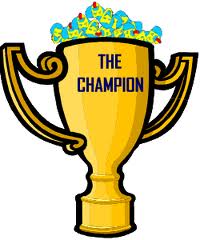             Thank you to our “Wex Fresh Start” breakfast volunteers, for providing staff and students with healthy and delicious breakfast.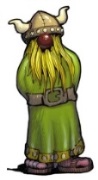 UPCOMING EVENTSUPCOMING EVENTS